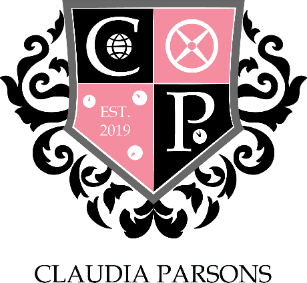 A MEETING OF CLAUDIA PARSONS COMMITTEE HELD AT 20:15 ON 03rd FEBRUARY ` AT CLAUDIA PARSONS HALL03 February 2020	CP–15.1920MINUTESChair: 	Callum ParkePresent:	Callum Parke(Chair)		Luke Isham (Vice Chair & Sport);Stuart Ashton (Treasurer);Maia Badenjiki (Social), Daniel Fiorillo (Social);Ollie Clemo (Sport), Charlotte Jones (Sport), Margaux van Puyvelde (Sport);Lou Madden (Media), Aryan Johri (Media);Dev Kashyap (Stash);Liam O’Hara (Action), Lot Burgstra (Action);Nikki Thomson (Rag), Tom Wilson (Rag);K-Leigh Hargreaves (Welfare & Diversity), Raquel Ribeiro (Welfare & Diversity);Jack Quilter (FREEC);Neve Gad (Societies).Guests: 	Karl Brenan(Warden), Michael Harry(Sub-Warden) A number of Hustings candidatesAPOLOGIESAbsent with apologies: Stuart Ashton (Treasurer);Maia Badenjiki (Social) Margaux van Puyvelde (Sport); Neve Gad (Societies).Absent with no apologies: TO CONFIRM MINUTES AND ACTIONS FROM THE PREVIOUS MEETINGCP-14.1920ACTION -Media to attend first punch party for photos(AryanITEMS TO REPORT AND NOTEChairHustings period successStrikes possibly happening againMajor voting push from all sections around CPHCA nominations inACTION- Vice to upload minutesTreasurerSantander talks finalisingSocial SecretariesNottingham to come out of subs fundSport SecretariesIMS League starting againMedia RepresentativesACTION-Watermarks for punch party photosStash SecretaryDesign showing next meetingAction RepresentativesStudent volunteer week 10th to 16th big committee pushRag RepresentativesNaked calendar sales push (still)RAG take me outRAG bingo 16 march Tough MUDder info evening 6th Feb10 pound challenge 5th to 15th FebWelfare and Diversity RepresentativesN/ASocieties RepresentativeN/AFREEC RepresentativeN/AITEMS FOR DISCUSSIONN/AANY OTHER BUSINESS13th for committee handover high tables DATE OF NEXT MEETING27th January 2020